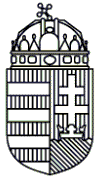 BARANYA MEGYEI BÜNTETÉS-VÉGREHAJTÁSI INTÉZETA BARANYA MEGYEI BÜNTETÉS-VÉGREHAJTÁSI INTÉZETMÁSOLATKÉSZÍTÉSI SZABÁLYZATA2017. szeptember 13.I. A SZABÁLYZAT CÉLJA1. A Baranya Megyei Büntetés-végrehajtási Intézet (a továbbiakban: Intézet) Másolatkészítési  Szabályzatának  (a  továbbiakban:  Szabályzat)  célja  az Intézethez  érkezett  papíralapú  küldemények  hiteles  elektronikus  irattá történő  átalakítására vonatkozó  alapvető  és  egységes  szabályok  meghatározása  az elektronikus ügyintézés és a bizalmi szolgáltatások általános szabályairól szóló 2015. évi CCXXII. törvény, az elektronikus ügyintézés részletszabályairól szóló 451/2016. (XII. 19.) Korm.  rendelet  (a  továbbiakban:  Korm.  rendelet),  valamint  a  papíralapú  küldemények elektronikus irattá történő átalakításáról szóló 3/2017. (I. 24.) BM utasítás, illetve a Büntetés-végrehajtási  Szervezet  Egységes  Iratkezelési  Szabályzat  rendelkezéseinek  figyelembe vételével.2. A Szabályzat a vonatkozó jogszabályokkal összhangban tartalmazza a Büntetés-végrehajtásSzervezethez  érkező  –  kivételi  körbe  nem  tartozó  –  papíralapú  dokumentumról  hiteleselektronikus másolat átalakításának eljárási rendjét és műszaki feltételeit.II. FOGALMAK3. A Szabályzat vonatkozásában:a)  papíralapú dokumentum: papíron rögzített minden olyan szöveg, számadatsor, térkép,tervrajz,  vázlat,  kép  vagy  más  adat,  amely  bármely  eszköz  felhasználásával  és  bármelyeljárással keletkezett;b) papíralapú közokirat: papíralapú dokumentumba foglalt, a Polgári Perrendtartásról szóló1952. évi III. törvény (a továbbiakban: Pp.) 195. § (1) bekezdése szerinti közokirat;c) elektronikus másolat:  valamely papíralapú dokumentumról a Szabályzatnak megfelelőenkészült, azzal képileg és tartalmilag egyező, és a külön jogszabályban meghatározott joghatáskiváltására alkalmas elektronikus eszköz útján értelmezhető adategyüttes, kivéve a papíralapúdokumentumba foglalt adategyüttes;d) hitelesítési záradék(„Az eredeti papíralapú dokumentummal egyező”): a Korm. rendeletszerinti adattartalommal elkészített állomány, amely az elektronikus másolat elválaszthatatlanrészét képezi;7621 Pécs,  Papnövelde utca. 7-11 telefon: (+36 72) 520-100 fax: (+36 72) 233-481 e-mail: pecs.uk@bv.gov.hue) képi megfelelés: az elektronikus másolat azon tulajdonsága, amely biztosítja a papíralapúdokumentum – joghatás kiváltása szempontjából lényeges – tartalmi és formai elemeinekmegismerhetőségét;f) tartalmi megfelelés: az elektronikus másolat azon tulajdonsága, amely szerint az – a hozzákapcsolódó  metaadatokkal  együttesen  –  biztosítja  a  papíralapú  dokumentum  joghatáskiváltása szempontjából lényeges tartalmi elemeinek megismerhetőségét, de nem biztosítja aképi megfelelést;g)  másolatkészítő  rendszer:  a  másolatkészítés  során  alkalmazott  hardver,  szoftver,humánerőforrás, jelen Szabályzat, valamint ezek együttese;h) metaadat: a tárolt dokumentumot leíró ismertető adatok.III. A MÁSOLATKÉSZÍTÉS FOLYAMATAÁltalános szabályok4. Az intézet a hozzá papír alapon érkezett küldeményt - a 7. pontban foglalt kivétellel -legkésőbb  az  érkezést  követő  munkanapon  hiteles  elektronikus  másolattá  alakítja  át (a továbbiakban: digitalizálás).5. Amennyiben a digitalizálási kötelezettség alá eső papíralapú iratot nem másolatkészítésrejogosult vesz át, köteles azt haladéktalanul a másolatkészítő szerv számára az iratkezelőrendszerben dokumentáltan átadni.6. A papíralapú dokumentumról történő elektronikus másolat készítését az Intézet ügykezelési tevékenységet ellátó személye végezheti, ezt követően azelektronikus másolat hitelesítése az erre jogosult személy (1. melléklet) részvételével történik.7. Nem digitalizálhatók:a) a minősített iratok;b)  azok a küldemények, amelyek elektronikus irattá történő átalakítása technikai okból nemlehetséges;c)  a  büntetés-végrehajtási  intézetben  fogvatartottak,  továbbá  az  idegenrendészeti  őrzöttszálláson,  közösségi  szálláson,  valamint  a  menekültügyi  őrzött  befogadó  központbanelhelyezettek küldeményei;d) azon iratok, amelyek a címzett döntése alapján nem digitalizálhatók.8.  Azoknak  a  küldeményeknek  a  digitalizálásáról,  amelyek  a  küldemény  felnyitásáravonatkozó kezelési jelzéssel ellátott (pl. „Saját kezű (sk.) felbontásra!”, „Kizárólag saját kezűfelbontásra!” stb.) borítékban érkeznek, a címzett hoz döntést figyelemmel a közfeladatotellátó  szervek  iratkezelésének  általános  szabályairól  szóló  335/2005.  (XII.  29.)  Korm.rendelet 28. § és 67. §-ában foglaltakra. A címzett a döntését az iraton írásban rögzíti.Az elektronikus másolat elkészítése9.  A másolatkészítő személy a papíralapú dokumentumról a szkenner segítségével legalább 150 dpi, maximum 300 dpi felbontású, .pdf formátumú állományt készít.10. A másolatkészítés során a dokumentumok oldalanként kerülnek szekennelésre.11. Kizárólag olyan elektronikus másolat készíthető, amely a papíralapú dokumentum teljestartalmát tartalmazza, részleges másolat vagy elektronikus kivonat nem készíthető.12. Amennyiben egy boríték több küldeményt  tartalmaz, úgy az iratokról külön-külön kell azelektronikus másolatot elkészíteni.13. A  másolatkészítést  végző  az  elektronikus  másolatot  a  Robotzsaru  integrált  ügyviteli,ügyfeldolgozó és elektronikus iratkezelő rendszerben (a továbbiakban: Robotzsaru rendszer) apostabontási adatokhoz csatolja.Az elektronikus másolat hitelesítése14.  Az  ügyfeldolgozásban  részt  vevő  elektronikus  másolat  hitelesítésére  feljogosítottszemélyeket az 1. melléklet tartalmazza.15. Az elektronikus másolat hitelesítésére feljogosított ügykezelő megállapítja a papíralapúdokumentum és az elektronikus másolat képi és tartalmi megfelelését.16. A képi és tartalmi megfelelőség egyedileg és oldalanként kerül ellenőrzésre.17. A  másolatkészítés  sikeres,  ha  az  eredeti  papíralapú  dokumentum  és  az  elektronikusmásolat képi és tartalmi megfelelése megállapítható, azaz az eredeti papíralapú dokumentumtartalmi és formai elemeinek megismerhetősége biztosított.18. Amennyiben a képi és tartalmi megfelelés nem állapítható meg, a másolatkészítést megkell  ismételni,  valamint  a  képi  és  tartalmi  megfelelés  megállapítására  nem  alkalmasdokumentumot törölni kell.19.  A  képi  és  tartalmi  megfelelés  megállapítását  követően  az  elektronikus  másolathitelesítésére  feljogosított  ügykezelő  az  elektronikus  másolatot,  mint  bontási  mellékletethitelesíti és befejezi a postabontási műveletet.20. A Robotzsaru rendszer a postabontási művelet befejezésével egyidejűleg az elektronikusmásolatot  hitelesítési  záradékkal  látja  el,  és  az  elektronikus  másolathoz  az  alábbimetaadatokat rendeli:a) papíralapú dokumentum megnevezése;b) papíralapú dokumentum fizikai méretei;c) másolatkészítő szervezet elnevezése;d) másolatkészítő neve;e) másolat képi vagy tartalmi egyezéséért felelős személy neve;f) másolatkészítő rendszer megnevezése;g) másolatkészítési szabályzat megnevezése és verziószáma;h) másolatkészítés időpontja;i) hitelesítés időpontja;j) irányadó másolatkészítési rend elérhetősége.21. A hitelesítési záradékkal ellátott elektronikus másolaton a Robotzsaru rendszer elhelyezi ahitelesítést  végző  személy  nevét  tartalmazó  elektronikus  bélyegzőt  és  az  időbélyegszolgáltatótól származó időbélyeget.22.  Az  elektronikus  dokumentum  megváltoztathatatlanságát  az  elektronikus  bélyegző,valamint a Robotzsaru rendszer biztosítja a 2. mellékletben foglalt műszaki feltételek szerint.23.  A  szervek  az  ügyfél  által  küldött  eredeti  hatósági  határozatokat,  bizonyítványokat,igazolványokat,  közokiratokat,  magánokiratokat,  valamint  az  egészségügyi  és  pszichésállapotra  vonatkozó  dokumentumokat  a  hiteles  elektronikus  másolat  készítését  követőenvisszaküldik az ügyfélnek, ha jogszabály másként nem rendelkezik.IV. IV. ZÁRÓ RENDELKEZÉSEK24. A Szabályzat a kiadás napján lép hatályba.25. A Szabályzatot az Intézet hivatalos webhelyén – bárki számára elérhető módon – közzé kell tenni, illetve amennyiben abban változás következik be, módosításáról és cseréjéről a sajtóreferens gondoskodik. Az előző állapotot a honlapon 10 évig kell megőrizni.26.  Amennyiben  a  hiteles  másolatkészítésre  feljogosított  személyek  körében  változáskövetkezik be, az érintett szakterület vezetője soron kívül, írásban tájékoztatja az iratkezelésfelügyeletét ellátó vezetőjét, aki a gondoskodik a melléklet módosításáról és a honlapon történő cseréjéről.1. mellékletHiteles elektronikus másolat készítésére feljogosított személyekSorszámSzemély neveSzolgálati HelyMunkaköre1.Bukovecz BrigittaSzemélyügyi és Szociális OsztályügykezelőKamaricsné Keresztes MáriaSzemélyügyi és Szociális OsztályügykezelőNehr TímeaSzemélyügyi és Szociális OsztályelőadóBencze GabriellaSzemélyügyi és Szociális OsztályosztályvezetőÁrgyelán ZsoltBüntetés-végrehajtási Osztályfegyelmi tisztHaraszti TamásBüntetés-végrehajtási Osztálynyomozó tisztAlváriné Tar EmíliaBiztonsági OsztályelőadóGulyás GabriellaBüntetés-végrehajtási Osztálypártfogó felügyelőBüntetés-végrehajtási Osztálynyomozó tiszt